ОУД.02  ПРОГРАММА УЧЕБНОЙ ДИСЦИПЛИНЫ ОУД.02  ЛИТЕРАТУРА2019 год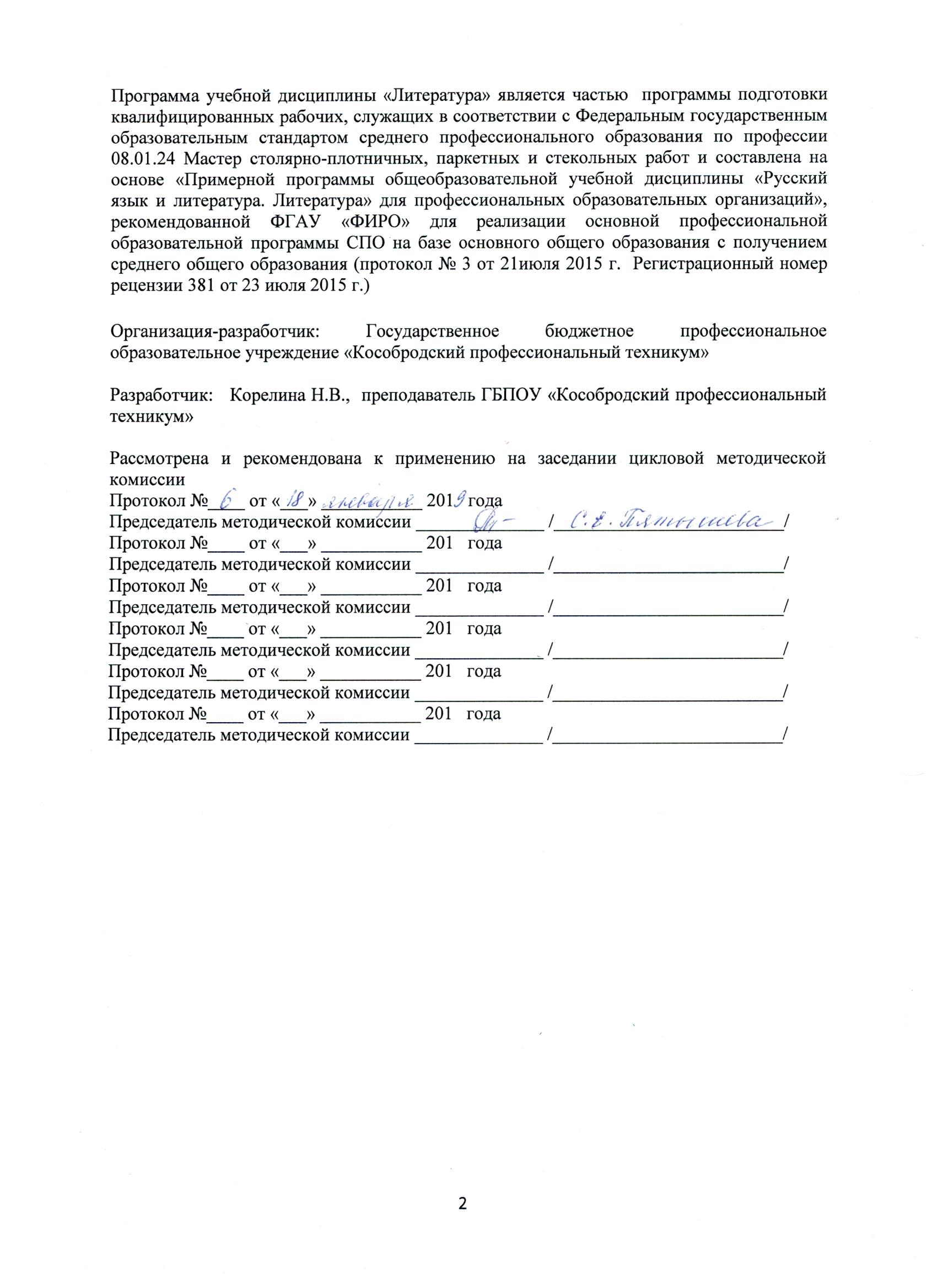 СОДЕРЖАНИЕ1. ПАСПОРТ РАБОЧЕЙ ПРОГРАММЫ УЧЕБНОЙ ДИСЦИПЛИНЫ  «ЛИТЕРАТУРА» 1.1. Область применения программы Программа общеобразовательной учебной дисциплины «Литература» предназначена для изучения литературы в профессиональных образовательных организациях, реализующих образовательную программу среднего общего образования в пределах освоения основной профессиональной образовательной программы СПО (ОПОП СПО) на базе основного общего образования при подготовке квалифицированных рабочих, служащих.Программа разработана на основе требований ФГОС среднего общего образования, предъявляемых к структуре, содержанию и результатам освоения учебной дисциплины «Русский язык и литература», в соответствии с Рекомендациями по организации получения среднего общего образования в пределах освоения образовательных программ среднего профессионального образования на базе основного общего образования с учетом требований федеральных государственных образовательных стандартов и получаемой профессии среднего профессионального образования (письмо Департамента государственной политики в сфере подготовки рабочих кадров и ДПО Минобрнауки России от 17.03.2015 № 06-259).1.2. Место дисциплины в структуре программы подготовки квалифицированных рабочих, служащихУчебная дисциплина «Литература» является составной частью общеобразовательного учебного предмета «Русский язык и литература» обязательной предметной области «Филология» ФГОС среднего общего образования. Учебная дисциплина «Литература» входит в общеобразовательный цикл учебного плана профессии 08.01.24 Мастер столярно-плотничных, паркетных и стекольных работ.1.3. Цели и задачи учебной дисциплины – требования к результатам освоения дисциплины         Содержание программы учебной дисциплины «Литература» направлено на достижение следующих целей:- воспитание духовно развитой личности, готовой к самопознанию и самосовершенствованию, способной к созидательной деятельности в современном мире;- формирование гуманистического мировоззрения, национального самосознания, гражданской позиции, чувства патриотизма, любви и уважения к литературе и ценностям отечественной культуры;-  развитие представлений о специфике литературы в ряду других искусств, культуры читательского восприятия художественного текста, понимания авторской позиции, исторической и эстетической обусловленности литературного процесса; образного и аналитического мышления, эстетических и творческих способностей обучающихся, читательских интересов, художественного вкуса; устной и письменной речи обучающихся;- освоение текстов художественных произведений в единстве содержания и формы, основных историко-литературных сведений и теоретико-литературных понятий; формирование общего представления об историко-литературном процессе;-  совершенствование умений анализа и интерпретации литературного произведения как художественного целого в его историко-литературной обусловленности с использованием теоретико-литературных знаний; написания сочинений различных типов; поиска, систематизации и использования необходимой информации, в том числе в сети Интернет.Освоение содержания учебной дисциплины «Литература» обеспечивает достижение студентами следующих результатов: личностных:− сформированность мировоззрения, соответствующего современному уровню развития науки и общественной практики, основанного на диалоге культур, а также различных форм общественного сознания, осознание своего места в поликультурном мире;−сформированность основ саморазвития и самовоспитания в соответствии с общечеловеческими ценностями и идеалами гражданского общества; готовность и способность к самостоятельной, творческой и ответственной деятельности;− толерантное сознание и поведение в поликультурном мире, готовность и способность вести диалог с другими людьми, достигать в нем взаимопонимания, находить общие цели и сотрудничать для их достижения;− готовность и способность к образованию, в том числе самообразованию, на протяжении всей жизни; сознательное отношение к непрерывному образованию как условию успешной профессиональной и общественной деятельности;− эстетическое отношение к миру;− совершенствование духовно-нравственных качеств личности, воспитание чувства любви к многонациональному Отечеству, уважительного отношения к русской литературе, культурам других народов;− использование для решения познавательных и коммуникативных задач различных источников информации (словарей, энциклопедий, интернет-ресурсов и др.); метапредметных:− умение понимать проблему, выдвигать гипотезу, структурировать материал, подбирать аргументы для подтверждения собственной позиции, выделять причинно-следственные связи в устных и письменных высказываниях, формулировать выводы;− умение самостоятельно организовывать собственную деятельность, оценивать ее, определять сферу своих интересов;− умение работать с разными источниками информации, находить ее, анализировать, использовать в самостоятельной деятельности;− владение навыками познавательной, учебно-исследовательской и проектной деятельности, навыками разрешения проблем; способность и готовность к самостоятельному поиску методов решения практических задач, применению различных методов познания; предметных:− сформированность устойчивого интереса к чтению как средству познания других культур, уважительного отношения к ним;− сформированность навыков различных видов анализа литературных произведений;− владение навыками самоанализа и самооценки на основе наблюдений за собственной речью;− владение умением анализировать текст с точки зрения наличия в нем явной и скрытой, основной и второстепенной информации;−− владение умением представлять тексты в виде тезисов, конспектов, аннотаций, рефератов, сочинений различных жанров;− знание содержания произведений русской, родной и мировой классической литературы, их историко-культурного и нравственно-ценностного влияния на формирование национальной и мировой культуры;− сформированность умений учитывать исторический, историко-культурный контекст и контекст творчества писателя в процессе анализа художественного произведения;− способность выявлять в художественных текстах образы, темы и проблемы и выражать свое отношение к ним в развернутых аргументированных устных и письменных высказываниях;− владение навыками анализа художественных произведений с учетом их жанрово-родовой специфики; осознание художественной картины жизни, созданной в литературном произведении, в единстве эмоционального личностного восприятия и интеллектуального понимания;− сформированность представлений о системе стилей языка художественной литературы.1.4. Количество часов на освоение рабочей программы учебной дисциплины:Объём образовательной  нагрузки – 260 часов, в том числе: - теоретическое обучение -244 часа; -консультации – 10 часов;-промежуточная аттестация - 6 часов.2. СТРУКТУРА И  СОДЕРЖАНИЕ УЧЕБНОЙ ДИСЦИПЛИНЫ2.1. Объем учебной дисциплины и виды учебной работы2.2.Тематический план и содержание учебной дисциплины «Литература»3. условия реализации программы дисциплины «Литература»3.1.Материально-техническое обеспечение для реализации программы «Литература». Учебный кабинет имеет учебное оборудование, технические средства обучения, программное обеспечение, учебную мебель, учебно-методический комплект материалов. Оборудование учебного кабинета и рабочих мест располагает посадочными местами по количеству обучающихся.  Стол для преподавателя Стол ученический Стул ученический Технические средства обучения: 1. Компьютерные диски с обучающими презентациямиПлакатно - печатные средства: 1. Плакаты, таблицы 3.2. Информационное обеспечение обученияОсновные источники:1.Обернихина Г.А. Литература: Практикум 2 изд.: учеб. пособие для студ. учреждений сред. проф. образования, М.: ИЦ «Академия», 2018г.Дополнительные источники: 1. Литература: практикум: учеб пособие для студ. Сред.проф. учеб.заведений/ под ред. Г.А.Обернихиной.-М.: Издательский центр «Академия», 2011.2. Литература: учебник для студ. Сред.проф. учеб.заведений/ под ред. Г.А.Обернихиной.-М.: Издательский центр «Академия», 2010.3.Лебедев Ю.В. Русская литература ХIХ века). 10 класс. В 2ч./учебник для общеобр. учреждений –М..: Просвещение 2000.4.Русская литература XX века, 11 кл. В 2ч./учебник для общеобр. учреждений /В.В.Агеносов. М.: Дрофа, 2000.5.Русская литература XX века, 11 кл., Хрестоматия в 2 ч./ В.В.Агеносов. М.: Дрофа, 2001.6.Русская литература XX века; 11 кл.: Практикум / под ред. В.П.Журавлева, М.: Просвещение, 2000.Интернет-ресурсы:1. http://feb-web.ru/ (электронная библиотека)2. http://www.rvb.ru/ (русская виртуальная библиотека)3. http://www.pushkinskijdom.ru/ (сайт содержит список изданий литератур)4. http://teneta.rinet.ru/rus/ee/egorova-lp_chekalov-pk_historia_russkoi_literatury.html(список литературы)3.3. Методические рекомендации по организации изучения дисциплины В целях реализации компетентностного подхода при преподавании дисциплины используются современные образовательные технологии: практико-ориентированные технологии  (практические работы), информационные технологии (компьютерные презентации), технологии развивающего обучения, технологии проблемного обучения (проблемное изложение, эвристическая беседа, исследовательский метод), технологии эвристического обучения (выполнение творческих проектов, «мозговая атака», игровые методики), технология ситуационного обучения (кейс-метод). В сочетании с внеаудиторной работой, для формирования и развития общих и профессиональных компетенций обучающихся применяются активные и интерактивные формы проведения занятий (групповая консультация, разбор конкретных ситуаций, деловые и ролевые игры, групповая дискуссия). Для проведения текущего контроля знаний проводятся устные (индивидуальный и фронтальный) и письменные опросы (тестирование, контрольная работа, доклады), а также просмотр и оценка отчётных работ по практическим занятиям. Промежуточный контроль знаний проводится по завершению курса дисциплины в форме дифференцированного зачёта.4. КОНТРОЛЬ И ОЦЕНКА РЕЗУЛЬТАТОВ ОСВОЕНИЯ УЧЕБНОЙ ДИСЦИПЛИНЫ «ЛИТЕРАТУРА». Контроль и оценка результатов освоения учебной дисциплины осуществляется преподавателем в процессе проведения практических занятий, устного и письменного опросов, тестирования, а также выполнения обучающимися индивидуальных заданий, проектов, исследований.Формы и методы контроля и оценки результатов обучения должны позволять проверять у обучающихся не только сформированность предметных результатов, но и развитие личностных и метапредметных результатов обучения.стр.ПАСПОРТ РАБОЧЕЙ пРОГРАММЫ УЧЕБНОЙ ДИСЦИПЛИНЫ4СТРУКТУРА и содержание УЧЕБНОЙ ДИСЦИПЛИНЫ6условия реализации РАБОЧЕй программы учебной дисциплины24Контроль и оценка результатов Освоения учебной дисциплины25Вид учебной работыОбъем часовОбъем часов Объём образовательной нагрузки  (всего) 260260Всего занятий244244в том числе:теоретическое обучение244244практические занятия--Самостоятельная работа обучающегося (всего)--консультации1010     -     промежуточная аттестация6 6 Промежуточная аттестация в форме экзамена по итогам 5 семестраПромежуточная аттестация в форме экзамена по итогам 5 семестраПромежуточная аттестация в форме экзамена по итогам 5 семестраНаименование разделов и темСодержание учебного материалаОбъем часовУровень освоения1234Русская литература 19 векаРаздел 1. Развитие русской литературы и культуры в первой половине 19 века141Тема 1.1. ВведениеСодержание учебного материала:211111111Тема 1.1. Введение1.Историко-культурный процесс рубежа XVIII — XIX веков. Романтизм. Особенности русского романтизма. 111Тема 1.1. Введение2.Литературные общества и кружки. Зарождение русской литературной критики. Становление реализма в русской литературе. Русское искусство.111Тема 1.2. Александр Сергеевич Пушкин (1799—1837)Содержание учебного материала:61112111Тема 1.2. Александр Сергеевич Пушкин (1799—1837)1.Личность писателя. Жизненный и творческий путь (с обобщением ранее изученного).  1Тема 1.2. Александр Сергеевич Пушкин (1799—1837)2.Петербург и вольнолюбивая лирика. 1Тема 1.2. Александр Сергеевич Пушкин (1799—1837)3.Южная ссылка и романтический период творчества. 1Тема 1.2. Александр Сергеевич Пушкин (1799—1837)4.Михайловское: темы, мотивы и художественное своеобразие творчества.1Тема 1.2. Александр Сергеевич Пушкин (1799—1837)5.Становление реализма в творчестве Пушкина.1Тема 1.2. Александр Сергеевич Пушкин (1799—1837)6.Анализ лирики любви и дружбы. Средоточие внимания поэта на внутреннем мире личности. Гармония человеческих чувств в лирике Пушкина.1Тема 1.3.  Михаил Юрьевич Лермонтов (1814 — 1841)Содержание учебного материала:42Тема 1.3.  Михаил Юрьевич Лермонтов (1814 — 1841)1.Личность и жизненный путь М. Ю. Лермонтова (с обобщением ранее изученного).1Тема 1.3.  Михаил Юрьевич Лермонтов (1814 — 1841)2.Темы, мотивы и образы ранней лирики Лермонтова. 1Тема 1.3.  Михаил Юрьевич Лермонтов (1814 — 1841)3.Жанровое и художественное своеобразие творчества М. Ю. Лермонтова петербургского и кавказского периодов.1Тема 1.3.  Михаил Юрьевич Лермонтов (1814 — 1841)4.Тема одиночества в лирике Лермонтова. Поэт и общество. Трагизм любовной лирики Лермонтова.1Тема 1.4. Николай Васильевич Гоголь (1809—1852)Содержание учебного материала:22Тема 1.4. Николай Васильевич Гоголь (1809—1852)1.Личность писателя, жизненный и творческий путь (с обобщением ранее изученного). 1Тема 1.4. Николай Васильевич Гоголь (1809—1852)2.«Петербургские повести»: проблематика и художественное своеобразие. Особен ности сатиры Гоголя. 1Раздел 2. Особенности развития русской литературы  во второй половине 19 века102Тема 2.1. ВведениеСодержание учебного материала:21Тема 2.1. Введение1.Культурно-историческое развитие России середины XIX века. Конфликт либерального дворянства и разночинной демократии. Отмена крепостного права. Крымская война. Народничество. 1Тема 2.1. Введение2.Литературная критика и журнальная полемика 1860-х годов о «лишних людях» и «новом человеке» в журналах «Современник», «Отечественные записки», «Русское слово». Газета «Колокол», общественно-политическая и литературная деятельность А. И. Герцена, В. Г. Белинского. Развитие реалистических традиций в прозе (И. С. Тургенев, И. А. Гончаров, Л. Н. Толстой, Ф. М. Достоевский, Н. С. Лесков и др.).Новые типы героев в русской литературе. Нигилистический и антинигилистический роман (Н. Г. Чернышевский, И. С. Тургенев). Драматургия А. Н. Островского и А. П. Чехова и ее сценическое воплощение. Поэзия «чистого искусства», и реалистическая поэзия.1Тема 2.2. Публицистика в литературе Зауралья. Ю.М.Рабинович, Т.С.МальцевСодержание учебного материала:21Тема 2.2. Публицистика в литературе Зауралья. Ю.М.Рабинович, Т.С.Мальцев1.Публицистика как литература по общественно-политическим вопросам современности: жанры публицистики, приметы публицистического стиля. Публицистика Ю.М.Рабиновича – воспоминания о студенческой юности,   военной молодости.1Тема 2.2. Публицистика в литературе Зауралья. Ю.М.Рабинович, Т.С.Мальцев2.Публицистика Т.С.Мальцева – исповедь философа, хлебороба.1Тема 2.3. Александр Николаевич Островский (1823—1886)Содержание учебного материала:82Тема 2.3. Александр Николаевич Островский (1823—1886)1.Жизненный и творческий путь А. Н. Островского. Социально-культурная новизна драматургии А. Н. Островского. 1Тема 2.3. Александр Николаевич Островский (1823—1886)2.Драма «Гроза». Творческая история драмы. Жанровое своеобразие.1Тема 2.3. Александр Николаевич Островский (1823—1886) 3.Художественные особенности драмы. 1Тема 2.3. Александр Николаевич Островский (1823—1886)4.Город Калинов и его обитатели (система персонажей). Определение самобытности замысла, оригинальности основного характера, силы трагической развязки в судьбе героев драмы.1Тема 2.3. Александр Николаевич Островский (1823—1886)5.Образа Катерины (воплощение лучших качеств женской натуры, конфликт романтической личности с укладом жизни, лишенной народных нравственных основ, мотивы искушений, мотив своеволия и свободы в драме). Катерина в оценке Н. А.1Тема 2.3. Александр Николаевич Островский (1823—1886) 6.Добролюбова и Д. И. Писарева. Определение позиции автора и его идеала, роли персонажей второго ряда в пьесе, символики грозы.1Тема 2.3. Александр Николаевич Островский (1823—1886)7.Драма «Бесприданница». Социальные и нравственные проблемы в драме. Ларисаи ее окружение. Художественные особенности драмы «Бесприданница». Основныесюжетные линии драмы. Тема «маленького человека» в драме «Бесприданница».1Тема 2.3. Александр Николаевич Островский (1823—1886)8.Малый театр и драматургия А. Н. Островского.1Тема 2.4. Иван Александрович Гончаров (1812—1891)Содержание учебного материала:82Тема 2.4. Иван Александрович Гончаров (1812—1891)1.Жизненный путь и творческая биография И. А. Гончарова. Роль В. Г. Белинского в жизни И. А. Гончарова.1Тема 2.4. Иван Александрович Гончаров (1812—1891)2.Роман «Обломов». Творческая история романа. Своеобразие сюжета и жанра произведения. Проблема русского национального характера в романе.1Тема 2.4. Иван Александрович Гончаров (1812—1891)3.Сон Ильи Ильича как художественно-философский центр романа. 1Тема 2.4. Иван Александрович Гончаров (1812—1891)4.Образ Обломова. Противоречивость характера Обломова. Обломов как представитель своего времени и вневременной образ. Типичность образа Обломова. Эволюция образа Обломова.1Тема 2.4. Иван Александрович Гончаров (1812—1891)5. Штольц и Обломов. Определение прошлого и будущего России. 1Тема 2.4. Иван Александрович Гончаров (1812—1891)6.Проблемы любви в романе. Любовь как лад человеческих отношений.1Тема 2.4. Иван Александрович Гончаров (1812—1891) 7.Сопоставление Ольги Ильинской — Агафьи Пшеницыной.1Тема 2.4. Иван Александрович Гончаров (1812—1891)8.Оценка романа «Обломов» в критике (Н. Добролюбова, Д. И. Писарева, И. Анненского и др.)1Тема 2.5. Иван Сергеевич Тургенев (1818—1883)Содержание учебного материала:102Тема 2.5. Иван Сергеевич Тургенев (1818—1883)1.Жизненный и творческий путь И. С. Тургенева. Своеобразие художественной манеры Тургенева-романиста.1Тема 2.5. Иван Сергеевич Тургенев (1818—1883)2.Роман «Отцы и дети». Смысл названия романа. Отображение в романе общественно-политической обстановки 1860-х годов. 3.Проблематика романа. Особенности композиции романа. 11Тема 2.5. Иван Сергеевич Тургенев (1818—1883)4.Базаров в системе образов романа. Нигилизм Базарова. 1Тема 2.5. Иван Сергеевич Тургенев (1818—1883)5.Взгляды Базарова на искусство, природу, общество. 1Тема 2.5. Иван Сергеевич Тургенев (1818—1883)6.Сопоставление Базарова и Кирсановых. 1Тема 2.5. Иван Сергеевич Тургенев (1818—1883)7.Анализ взаимоотношений Базарова и Одинцовой. Любовная интрига в романе и ее роль в раскрытии идейно-эстетического содержания романа. 1Тема 2.5. Иван Сергеевич Тургенев (1818—1883)8. Базаров и родители. Сущность споров, конфликт «отцов» и «детей». 1Тема 2.5. Иван Сергеевич Тургенев (1818—1883)9.Смерть Базарова. Значение заключительных сцен романа в раскрытии его идейно-эстетического содержания. Авторская позиция в романе.1Тема 2.5. Иван Сергеевич Тургенев (1818—1883)10.Полемика вокруг романа «Отцы и дети» (Д. И. Писарев, Н. Страхов, М. Антонович).1Тема 2.6.Николай Алексеевич Некрасов (1821—1878)Содержание учебного материала:82Тема 2.6.Николай Алексеевич Некрасов (1821—1878)1.Жизненный и творческий путь Н. А. Некрасова. Гражданская позиция поэта. Журнал «Современник». 1Тема 2.6.Николай Алексеевич Некрасов (1821—1878)2.Своеобразие тем, мотивов и образов поэзии Н. А. Некрасова 1840—1850-х и 1860—1870-х годов. Жанровое своеобразие лирики Некрасова. Любовная лирика Н. А. Некрасова. 1Тема 2.6.Николай Алексеевич Некрасов (1821—1878)3.Поэма «Кому на Руси жить хорошо». Замысел поэмы, жанр, композиция. Сюжет.1Тема 2.6.Николай Алексеевич Некрасов (1821—1878)4.Философия народной жизни. Анализ  основных образов поэмы. Яким Нагой. 1Тема 2.6.Николай Алексеевич Некрасов (1821—1878)5.Ермил Гирин 1Тема 2.6.Николай Алексеевич Некрасов (1821—1878)6.Матрёна Тимофеевна1Тема 2.6.Николай Алексеевич Некрасов (1821—1878)7. Савелий – богатырь святорусский.1Тема 2.6.Николай Алексеевич Некрасов (1821—1878)8.Тема судьбы России в поэме: образ Гриши Добросклонова.1Тема 2.7. Федор Иванович Тютчев (1803—1873)Содержание учебного материала:22Тема 2.7. Федор Иванович Тютчев (1803—1873)1.Жизненный и творческий путь Ф. И. Тютчева. Философская, общественно-политическая и любовная лирика Ф. И. Тютчева. 1Тема 2.7. Федор Иванович Тютчев (1803—1873)2.Художественные особенности лирики Ф. И. Тютчева.1Тема 2.8. Афанасий Афанасьевич Фет (1820—1892)Содержание учебного материала:22Тема 2.8. Афанасий Афанасьевич Фет (1820—1892)Жизненный и творческий путь А. А. Фета. Эстетические взгляды поэта и художественные особенности лирики А. А. Фета. 1Тема 2.8. Афанасий Афанасьевич Фет (1820—1892)Темы, мотивы и художественное своеобразие лирики А. А. Фета.1Тема 2.9. Николай Семенович Лесков (1831—1895)Содержание учебного материала:42Тема 2.9. Николай Семенович Лесков (1831—1895)1.Сведения из биографии (с обобщением ранее изученного). 1Тема 2.9. Николай Семенович Лесков (1831—1895)2.Художественный мир писателя. Праведники Н. С. Лескова. 1Тема 2.9. Николай Семенович Лесков (1831—1895)3.Творчество Н. С. Лескова в 1870-е годы (обзор романа «Соборяне»). 1Тема 2.9. Николай Семенович Лесков (1831—1895)4.Повесть «Очарованный странник»: рассмотрение особенностей композиции и жанра, анализ образа Ивана Флягина, темы трагической судьбы талантливого русского человека, смысла названия повести, особенностей повествовательной манеры Н. С. Лескова.Традиции житийной литературы в повести «Очарованный странник».1Тема 2.10. Михаил Евграфович Салтыков-Щедрин (1826—1889)Содержание учебного материала:42Тема 2.10. Михаил Евграфович Салтыков-Щедрин (1826—1889)1.Жизненный и творческий путь М. Е. Салтыкова-Щедрина.1Тема 2.10. Михаил Евграфович Салтыков-Щедрин (1826—1889)2.Жанровое своеобразие, тематика и проблематика сказок М. Е. Салтыкова-Щедрина.1Тема 2.10. Михаил Евграфович Салтыков-Щедрин (1826—1889)3.Своеобразие фантастики в сказках М. Е. Салтыкова-Щедрина. Иносказательная об-разность сказок. Гротеск, аллегория, символика, язык сказок. Обобщающий смыслсказок.1Тема 2.10. Михаил Евграфович Салтыков-Щедрин (1826—1889)4.Замысел, история создания «Истории одного города». Своеобразие жанра, композиции. Образы градоначальников. Элементы антиутопии в «Истории одного города». Приемы сатирической фантастики, гротеска, художественного иносказания. Эзопов язык. Роль Салтыкова-Щедрина в истории русской литературы.1Тема 2.11. Федор Михайлович Достоевский (1821—1881)Содержание учебного материала:142Тема 2.11. Федор Михайлович Достоевский (1821—1881)1.Сведения из жизни писателя.1Тема 2.11. Федор Михайлович Достоевский (1821—1881)2.Роман «Преступление и наказание». Своеобразие жанра. Особенности сюжета.Отображение русской действительности в романе. 1Тема 2.11. Федор Михайлович Достоевский (1821—1881)3.Петербург Достоевского.1Тема 2.11. Федор Михайлович Достоевский (1821—1881)4.Социальная и нравственно-философская проблематика романа. Социальные и философские основы бунта Раскольникова. 1Тема 2.11. Федор Михайлович Достоевский (1821—1881)5.Смысл теории Раскольникова. Проблема «сильной личности» и «толпы», «твари дрожащей» и «имеющих право» и ее опровержение в романе.1Тема 2.11. Федор Михайлович Достоевский (1821—1881)6.Преступление Раскольникова: власть “теории” над человеком.1Тема 2.11. Федор Михайлович Достоевский (1821—1881)7.Крушение теории.1Тема 2.11. Федор Михайлович Достоевский (1821—1881)8.Раскольников и «сильные мира сего»: определение значения образов Лужина и Свидригайлова в раскрытии образа Раскольникова.1Тема 2.11. Федор Михайлович Достоевский (1821—1881)9.Семья Мармеладовых. Символическое значение образа «вечной Сонечки».1Тема 2.11. Федор Михайлович Достоевский (1821—1881)10.«Правда» Раскольникова и «правда» Сони. 1Тема 2.11. Федор Михайлович Достоевский (1821—1881)11.Воскрешение человека в Раскольникове через любовь: 1Тема 2.11. Федор Михайлович Достоевский (1821—1881)12.открытие христианских ценностей Раскольниковым через любовь к Соне.1Тема 2.11. Федор Михайлович Достоевский (1821—1881)13-14.Написание сочинения по роману Ф.М. Достоевского «Преступление и наказание».2Тема 2.12. Традиции Ф. М. Достоевского в литературе Зауралья. В.Ф.Потанин «Доченька»Содержание учебного материала:42Тема 2.12. Традиции Ф. М. Достоевского в литературе Зауралья. В.Ф.Потанин «Доченька»Статья И.П.Ягана о В.Ф.Потанине. Анализ статьи. Изображение   В.Ф.Потанина как человека и художника слова.1Тема 2.12. Традиции Ф. М. Достоевского в литературе Зауралья. В.Ф.Потанин «Доченька»Повесть «Доченька»: основные темы, герои произведения.1Тема 2.12. Традиции Ф. М. Достоевского в литературе Зауралья. В.Ф.Потанин «Доченька»Традиции Ф.М.Достоевского в творчестве В.Ф.Потанина: семейная тема, психологизм.1Тема 2.12. Традиции Ф. М. Достоевского в литературе Зауралья. В.Ф.Потанин «Доченька»Повествование через восприятие главного героя, внутренние монологи   героя, совестливость героя.1Тема 2.13. Лев Николаевич Толстой (1828—1910)Содержание учебного материала:202Тема 2.13. Лев Николаевич Толстой (1828—1910)1.Жизненный путь и творческая биография. Духовные искания писателя.1Тема 2.13. Лев Николаевич Толстой (1828—1910)2.Роман-эпопея «Война и мир». Жанровое своеобразие романа. Особенности композиционной структуры романа. 1Тема 2.13. Лев Николаевич Толстой (1828—1910)3.Светское общество в изображении Толстого, осуждение его бездуховности и лжепатриотизма.1Тема 2.13. Лев Николаевич Толстой (1828—1910)4.Авторский идеал семьи в романе.1Тема 2.13. Лев Николаевич Толстой (1828—1910)5.Духовные искания Андрея Болконского.1Тема 2.13. Лев Николаевич Толстой (1828—1910)6.Духовные искания Пьера Безухова.1Тема 2.13. Лев Николаевич Толстой (1828—1910)7.Духовные искания Наташи Ростовой. 1Тема 2.13. Лев Николаевич Толстой (1828—1910)8.Война 1805-1807 г.г.1Тема 2.13. Лев Николаевич Толстой (1828—1910)9.Война 1805-1807 г.г1Тема 2.13. Лев Николаевич Толстой (1828—1910)10.Правдивое изображение войны и русских солдат — художественное открытие Л. Н. Толстого. 1Тема 2.13. Лев Николаевич Толстой (1828—1910)11.Отечественная война 1812 года.1Тема 2.13. Лев Николаевич Толстой (1828—1910)12.Бородинская битва — величайшее проявление русского патриотизма, кульминационный момент романа.1Тема 2.13. Лев Николаевич Толстой (1828—1910)13.«Дубина народной войны», партизанская война в романе.1Тема 2.13. Лев Николаевич Толстой (1828—1910)14.Образы Тихона Щербатого и Платона Каратаева, их отношение к войне. 1Тема 2.13. Лев Николаевич Толстой (1828—1910)15.Народный полководец Кутузов. 1Тема 2.13. Лев Николаевич Толстой (1828—1910)16.Сопосталение Кутузова и Наполеона. Развенчание идеи «наполеонизма».1Тема 2.13. Лев Николаевич Толстой (1828—1910)17.Осуждение жестокости войны в романе. Патриотизм в понимании писателя.1Тема 2.13. Лев Николаевич Толстой (1828—1910)18.Судьба романа «Война и мир», его конкретно-историческое и общечеловеческое значение.1Тема 2.13. Лев Николаевич Толстой (1828—1910)19-20.Написание сочинения по роману Л.Н. Толстого «Война и мир».2Тема 2.14.Тема Великой Отечественной войны в литературе Зауралья. С.Васильев «Достоинство»Содержание учебного материала:42Тема 2.14.Тема Великой Отечественной войны в литературе Зауралья. С.Васильев «Достоинство»1.Историческая основа поэмы. Подвиг генерала Карбышева в истории Великой Отечественной войны.1Тема 2.14.Тема Великой Отечественной войны в литературе Зауралья. С.Васильев «Достоинство»2.Анализ названия поэмы. Определение нравственной проблематики произведения.3.Анализ образа  генерала Карбышева.2Тема 2.14.Тема Великой Отечественной войны в литературе Зауралья. С.Васильев «Достоинство»4.Место поэмы «Достоинство» в литературе о подвиге и героизме в  Великой Отечественной войне.1Тема 2.15. Антон Павлович Чехов (1860—1904)Содержание учебного материала:82Тема 2.15. Антон Павлович Чехов (1860—1904)1.Сведения из биографии. 1Тема 2.15. Антон Павлович Чехов (1860—1904)2.Художественное совершенство рассказов А. П. Чехова. Новаторство Чехова1Тема 2.15. Антон Павлович Чехов (1860—1904)3.Анализ  юмористических рассказов. Особенности изображения «маленького человека» в прозе А. П. Чехова.1Тема 2.15. Антон Павлович Чехов (1860—1904)4.Драматургия Чехова. Комедия «Вишневый сад». История создания, жанр,1Тема 2.15. Антон Павлович Чехов (1860—1904)5.Система персонажей. 1Тема 2.15. Антон Павлович Чехов (1860—1904)6.Сложность и многозначность отношений между персонажами.1Тема 2.15. Антон Павлович Чехов (1860—1904)7.Сочетание комического и драматического в пьесе.1Тема 2.15. Антон Павлович Чехов (1860—1904)8. Смысла названия пьесы, особенностей символов.1Тема 2.16. Тема Родины в творчестве зауральских писателей. Содержание учебного материала:22Тема 2.16. Тема Родины в творчестве зауральских писателей. Анализ произведений: 1. И.П.Яган «Моя малая родина» 2. В.Ф.Михайлов «Битевка»22ЛИТЕРАТУРА ХХ ВЕКАРаздел 3. Особенности развития литературыв начале XX века104Русская литература на рубеже веков104Тема 3.1.ВведениеСодержание учебного материала:21Тема 3.1.ВведениеСеребряный век как культурно-историческая эпоха. Идеологический и эстетический плюрализм эпохи. Расцвет русской религиозно-философской мысли. Кризис гуманизма и религиозные искания в русской философии.1Тема 3.1.ВведениеОсновные тенденции развития прозы. Реализм и модернизм в литературном процессе рубежа веков. 1Тема 3.2. Максим Горький (1868—1936)Содержание учебного материала:82Тема 3.2. Максим Горький (1868—1936)1.Сведения из биографии (с обобщением ранее изученного).1Тема 3.2. Максим Горький (1868—1936)2. Ранние рассказы М. Горького: «Челкаш», «Старуха Изергиль». Отражение правды жизни. Выделение типов персонажей в романтических рассказах писателя. 1Тема 3.2. Максим Горький (1868—1936)3.Тематика и проблематика романтического творчества Горького. Поэтизация гордых и сильных людей. Определение авторской позиции и способа ее воплощения.1Тема 3.2. Максим Горький (1868—1936)4.Пьеса «На дне». Изображение правды жизни в пьесе и ее философский смысл.1Тема 3.2. Максим Горький (1868—1936)5.Герои пьесы. 1Тема 3.2. Максим Горький (1868—1936)6.Герои пьесы. 1Тема 3.2. Максим Горький (1868—1936)7.Спор о назначении человека. 1Тема 3.2. Максим Горький (1868—1936)8.Авторская позиция и способы ее выражения.1Тема 3.3. Иван Алексеевич Бунин (1870—1953)Содержание учебного материала:42Тема 3.3. Иван Алексеевич Бунин (1870—1953)1.Сведения из биографии. Лирика И. А. Бунина. Своеобразие поэтического мира И. А. Бунина. 1Тема 3.3. Иван Алексеевич Бунин (1870—1953)2.Определение философичности лирики Бунина, особенностей поэтики.1Тема 3.3. Иван Алексеевич Бунин (1870—1953)3.Проза И. А. Бунина. Общая характеристика цикла рассказов «Темные аллеи». Тема любви в творчестве И. А. Бунина, новизна ее в сравнении с классической традицией. Слово, подробность, деталь в поэзии и прозе. 1Тема 3.3. Иван Алексеевич Бунин (1870—1953)4.Тема «дворянского гнезда» на рубеже XIX—XX веков, ее решение в рассказе И. А. Бунина «Антоновские яблоки» и пьесе А. П. Чехова «Вишневый сад». 1Тема 3.4. Александр Иванович Куприн (1870—1938)Содержание учебного материала:62Тема 3.4. Александр Иванович Куприн (1870—1938)1.Сведения из биографии.1Тема 3.4. Александр Иванович Куприн (1870—1938)2.Повести «Гранатовый браслет», «Олеся». Воспевание здоровых человеческихчувств в произведениях А. И. Куприна. 1Тема 3.4. Александр Иванович Куприн (1870—1938)3.Традиции романтизма и их влияние на творчество А. И. Куприна. Трагизм любви в творчестве А. И. Куприна.1Тема 3.4. Александр Иванович Куприн (1870—1938)4.Нравственные и социальные проблемы в рассказах Куприна. Осуждение пороков современного общества.1Тема 3.4. Александр Иванович Куприн (1870—1938)5.Тема «естественного человека» в повести «Олеся». Поэтическое изображение природы, богатство духовного мира героев. 1Тема 3.4. Александр Иванович Куприн (1870—1938)6.Повесть «Гранатовый браслет». Смысл названия повести, спор о сильной, бескорыстной любви, тема неравенства в повести. Трагический смысл произведения.Любовь как великая и вечная духовная ценность. Трагическая история любви «маленького человека». Столкновение высоты чувства и низости жизни как лейтмотив произведений А. И. Куприна о любви.Тема 3.5. Александр Александрович Блок (1880—1921)Содержание учебного материала:62Тема 3.5. Александр Александрович Блок (1880—1921)1.Сведения из биографии (с обобщением ранее изученного).1Тема 3.5. Александр Александрович Блок (1880—1921)2.Природа социальных противоречий в изображении поэта. Тема исторического прошлого в лирике Блока. 1Тема 3.5. Александр Александрович Блок (1880—1921)3.Тема родины, тревога за судьбу России в лирике Блока.1Тема 3.5. Александр Александрович Блок (1880—1921)4.Поэма «Двенадцать». Сложность восприятия Блоком социального характера революции. 1Тема 3.5. Александр Александрович Блок (1880—1921)5.Сюжет поэмы и ее герои. Борьба миров. 1Тема 3.5. Александр Александрович Блок (1880—1921)6.Изображение «мирового пожара», неоднозначность финала, образ Христа в поэме. Композиция, лексика, ритмика, интонационное разнообразие поэмы.1Тема 3.6. Творчество В.Ф.Потанина. «Приезд к матери», «Снег», «Белые сугробы», «Украденная жизнь» Содержание учебного материала:42Тема 3.6. Творчество В.Ф.Потанина. «Приезд к матери», «Снег», «Белые сугробы», «Украденная жизнь» 1.В.Ф.Потанин – глубокий современный прозаик, отразивший сложные процессы народной жизни. Верность нравственным принципам, вера в спасительность добрых чувств и близость природной жизни.1Тема 3.6. Творчество В.Ф.Потанина. «Приезд к матери», «Снег», «Белые сугробы», «Украденная жизнь» 2.Герои В.Ф.Потанина – люди с обеспокоенными сердцами, бескорыстные, трудолюбивые, мужественно переносящие тяготы жизни.1Тема 3.6. Творчество В.Ф.Потанина. «Приезд к матери», «Снег», «Белые сугробы», «Украденная жизнь» 3.Анализ произведений  «Приезд к матери», «Снег»1Тема 3.6. Творчество В.Ф.Потанина. «Приезд к матери», «Снег», «Белые сугробы», «Украденная жизнь» 4. Анализ произведений  «Белые сугробы», «Украденная жизнь».1Особенности развития литературы 1920-х годовТема 3.7. Серебряный век русской поэзииСодержание учебного материала:11Тема 3.7. Серебряный век русской поэзииПроблема традиций и новаторства в литературе начала ХХ века. Формы ее разрешения в творчестве реалистов, символистов, акмеистов, футуристов.Литературные течения поэзии русского модернизма: символизм, акмеизм, футуризм (общая характеристика направлений).Константин Бальмонт, Валерий Брюсов, Андрей Белый, Николай Гумилев, Осип  Мандельштам, Марина Цветаева, Георгий Иванов, Владислав Ходасевич, Игорь Северянин, Михаил Кузмин, Габдулла Тукай и др. Общая характеристика творчества.1Тема 3.8. Особенности развития литературы 1920-х годовСодержание учебного материала:11Тема 3.8. Особенности развития литературы 1920-х годовПротиворечивость развития культуры в 1920-е годы. Литературный процесс 1920-х годов. Литературные группировки и журналы (РАПП, «Перевал», конструктивизм; «На посту», «Красная новь», «Новый мир» и др.). 1Тема 3.9. Владимир Владимирович Маяковский (1893—1930)Содержание учебного материала:62Тема 3.9. Владимир Владимирович Маяковский (1893—1930)1.Сведения из биографии. Поэтическая новизна ранней лирики: необычное содержание, гиперболичность и пластика образов, яркость метафор, контрасты и противоречия. 1Тема 3.9. Владимир Владимирович Маяковский (1893—1930)2.Тема несоответствия мечты и действительности, несовершенства мира в лирике поэта. Проблемы духовной жизни. 1Тема 3.9. Владимир Владимирович Маяковский (1893—1930)3.Характер и личность автора в стихах о любви.1Тема 3.9. Владимир Владимирович Маяковский (1893—1930)4.Сатира Маяковского. Обличение мещанства и «новообращенных». 1Тема 3.9. Владимир Владимирович Маяковский (1893—1930)5.Поэма «Во весь голос». Тема поэта и поэзии. 1Тема 3.9. Владимир Владимирович Маяковский (1893—1930)6.Новаторство поэзии Маяковского. Образ поэта-гражданина.1Тема 3.10. Сергей Александрович Есенин (1895—1925)Содержание учебного материала:62Тема 3.10. Сергей Александрович Есенин (1895—1925)1.Сведения из биографии. Художественное своеобразие творчества Есенина: глубокий лиризм, необычайная образность, зрительность впечатлений, цветопись, принцип пейзажной живописи, народно-песенная основа стихов.1Тема 3.10. Сергей Александрович Есенин (1895—1925)2.Поэтизация русской природы, русской деревни. 1Тема 3.10. Сергей Александрович Есенин (1895—1925)3.Развитие темы родины как выражение любви к России.1Тема 3.10. Сергей Александрович Есенин (1895—1925)4.Тема любви, тема поэта и поэзии, философичность есенинских произведений.1Тема 3.10. Сергей Александрович Есенин (1895—1925)5.Поэма «Анна Снегина» — поэма о судьбе человека и Родины. 1Тема 3.10. Сергей Александрович Есенин (1895—1925)6.Лирическое и эпическое в поэме.1Тема 3.11. Марина Ивановна Цветаева (1892—1941)Содержание учебного материала:42Тема 3.11. Марина Ивановна Цветаева (1892—1941)1.Сведения из биографии. Идейно-тематические особенности поэзии М. И. Цветаевой, конфликт быта и бытия, времени и вечности. 1Тема 3.11. Марина Ивановна Цветаева (1892—1941)2.Художественные особенности поэзии М. И. Цветаевой. 1Тема 3.11. Марина Ивановна Цветаева (1892—1941)3.Фольклорные и литературные образы и мотивы в лирике Цветаевой. 1Тема 3.11. Марина Ивановна Цветаева (1892—1941)4.Своеобразие поэтического стиля.1Тема 3.12.Анна Андреевна Ахматова (1889—1966)Содержание учебного материала:62Тема 3.12.Анна Андреевна Ахматова (1889—1966)1.Жизненный и творческий путь. Ранняя лирика Ахматовой: глубина, яркость переживаний поэта. 1Тема 3.12.Анна Андреевна Ахматова (1889—1966)2.Личная и общественная темы в стихах революционных и первых послереволюционных лет. Темы любви к родной земле, Родине, России. Пушкинские темы в творчестве Ахматовой. 1Тема 3.12.Анна Андреевна Ахматова (1889—1966)3.Своеобразие лирики Ахматовой.Тема 3.12.Анна Андреевна Ахматова (1889—1966)4.Тема любви к Родине и гражданского мужества в лирике военных лет.2Тема 3.12.Анна Андреевна Ахматова (1889—1966)5.Поэма «Реквием». Исторический масштаб и трагизм поэмы. Тема 3.12.Анна Андреевна Ахматова (1889—1966)6.Трагизм жизни и судьбы лирической героини и поэтессы. Тема 3.13. Николай Степанович ГумилевСодержание учебного материала:42Тема 3.13. Николай Степанович Гумилев1.Сведения из биографии. Героизация действительности в поэзии Гумилева, романтическая традиция в его лирике. 1Тема 3.13. Николай Степанович Гумилев2.Своеобразие лирических сюжетов. Экзотическое, фантастическое и прозаическое в поэзии Гумилева.1Тема 3.13. Николай Степанович Гумилев3-4.Написание сочинения по теме «Серебряный век русской поэзии»2Тема 3.14. Современная поэзия Зауралья Содержание учебного материала:22Тема 3.14. Современная поэзия Зауралья 1.Место современной поэзии в контексте литературы Зауралья.Жизненный и творческий путь современных поэтов Зауралья: А.Баева, Л.Х.Андреева, А.Н.Еранцев, А.Виноградов, В.Гилев, К.Сульдин, Б.Черемисин и др. 1Тема 3.14. Современная поэзия Зауралья 2.Тема родины в творчестве зауральских поэтов.Особенности современной поэзии Зауралья: метофоризм творчества  А.Еранцева; лиризм и проникновенность Л.Андреевой, А.Баевой;  пейзажная лирика А.Виноградова.1Тема 3.15. Алексей Николаевич Толстой (1883—1945)Содержание учебного материала:42Тема 3.15. Алексей Николаевич Толстой (1883—1945)1.Сведения из биографии.1Тема 3.15. Алексей Николаевич Толстой (1883—1945)2.Тема русской истории в творчестве писателя. Роман «Петр Первый» — художественная история России XVIII века. Художественное своеобразие романа.1Тема 3.15. Алексей Николаевич Толстой (1883—1945)3..Единство исторического материала и художественного вымысла в романе. Образ Петра. 1Тема 3.15. Алексей Николаевич Толстой (1883—1945)4.Проблема личности и ее роль в судьбе страны. Народ в романе. Пафос борьбы за могущество и величие России. 1Тема 3.16. Михаил Афанасьевич Булгаков (1891—1940)Содержание учебного материала:82Тема 3.16. Михаил Афанасьевич Булгаков (1891—1940)1.Краткий обзор жизни и творчества. Роман «Белая гвардия». Судьба людей в годы Гражданской войны. Изображение войны и офицеров белой гвардии как обычных людей. 1Тема 3.16. Михаил Афанасьевич Булгаков (1891—1940)2.Отношение автора к героям романа. Честь — лейтмотив произведения. Тема Дома как основы миропорядка. Женские образы на страницах романа.1Тема 3.16. Михаил Афанасьевич Булгаков (1891—1940)3.Роман «Мастер и Маргарита». Своеобразие жанра. Многоплановость романа. 1Тема 3.16. Михаил Афанасьевич Булгаков (1891—1940)4.Система образов романа, Ершалаимские главы. 1Тема 3.16. Михаил Афанасьевич Булгаков (1891—1940)5.Москва 1930-х годов. Тайны психологии человека: страх сильных мира перед правдой жизни.Воланд и его окружение. Фантастическое и реалистическое в романе.1Тема 3.16. Михаил Афанасьевич Булгаков (1891—1940)6.Любовь и судьба Мастера. Традиции русской литературы (творчество Н. В. Гоголя) в творчестве М. Булгакова. Своеобразие писательской манеры.1Тема 3.16. Михаил Афанасьевич Булгаков (1891—1940)7-8. Написание сочинения по творчеству М.А.Булгакова 2 Литература периода Великой Отечественной войны и первых послевоенных лет. Тема 3.17. Литература периода Великой Отечественной войныСодержание учебного материала:62 Тема 3.17. Литература периода Великой Отечественной войны1.Лирический герой в стихах поэтов-фронтовиков (О. Берггольц, К. Симонов, А. Твардовский, А. Сурков, М. Исаковский, М. Алигер, Ю. Друнина, М. Джалиль и др.).1 Тема 3.17. Литература периода Великой Отечественной войны2.Публицистика военных лет (М. Шолохов, И. Эренбург, А. Толстой).Реалистическое и романтическое изображение войны в прозе: рассказы Л. Собо-лева, В. Кожевникова, К. Паустовского, М. Шолохова и др.1 Тема 3.17. Литература периода Великой Отечественной войны3.Повести и романы Б. Горбатова, А. Бека, А. Фадеева. Пьесы: «Русские люди» К. Симонова, «Фронт» А. Корнейчука и др.1 Тема 3.17. Литература периода Великой Отечественной войны4.Произведения первых послевоенных лет. Проблемы человеческого бытия, добра и зла, эгоизма и жизненного подвига, противоборства созидающих и разрушающих сил в произведениях Э. Казакевича, В. Некрасова, А. Бека, В. Ажаева и др.1 Тема 3.17. Литература периода Великой Отечественной войны5-6. Написание сочинения по теме 2Тема 3.18.Тема войны в современной литературе Зауралья Содержание учебного материала:62Тема 3.18.Тема войны в современной литературе Зауралья 1-2.Судьба ветеранов Великой Отечественной войны в творчестве  В.Ф.Потанина: «Лунные поляны», «Голубые открытки».2Тема 3.18.Тема войны в современной литературе Зауралья 3.Тема войны в произведениях В.И.Юровского: «Юровская бомба», «Военрук», «Юра артист».1Тема 3.18.Тема войны в современной литературе Зауралья 4.Стихи современных поэтов о Великой Отечественной войне: К.Сульдин  «У вечного огня», Т.Лепихина «Старое письмо».1Тема 3.18.Тема войны в современной литературе Зауралья 5.Стихи участников афганской войны: А.Каныкина «Мы ранены Афганистаном», В.Верстакова «Нас в горох не найдет».1Тема 3.18.Тема войны в современной литературе Зауралья 6.В.Носков. Книга очерков «Любите нас, пока мы живы». Документальность прозы В. Носкова. Искренность в изображении чеченской войны.  Сострадание к гибнущим в расцвете лет.1Тема 3.19. Александр Трифонович Твардовский  (1910—1971)Содержание учебного материала:42Тема 3.19. Александр Трифонович Твардовский  (1910—1971)1.Сведения из биографии А. Т. Твардовского1Тема 3.19. Александр Трифонович Твардовский  (1910—1971)2.Обзор творчества А. Т. Твардовского. Особенности поэтического мира. Автобиографизм поэзии Твардовского. Образ лирического героя, конкретно-исторический и общечеловеческий аспекты тематики. 1Тема 3.19. Александр Трифонович Твардовский  (1910—1971)3.Поэма «По праву памяти». Произведение лиро-эпического жанра. Драматизм и исповедальность поэмы. Образ отца как композиционный центр поэмы. 1Тема 3.19. Александр Трифонович Твардовский  (1910—1971)4.Поэма «По праву памяти» как «завещание» поэта. Темы раскаяния и личной вины, памяти и забвения, исторического возмездия и «сыновней ответственности». 1Тема 3.20. Борис Леонидович Пастернак (1890—1960)Содержание учебного материала:62Тема 3.20. Борис Леонидович Пастернак (1890—1960)1.Сведения из биографии Б.Л. Пастернака.1Тема 3.20. Борис Леонидович Пастернак (1890—1960)2.Основные мотивы лирики Б. Л. Пастернака, эстетические поиски и эксперименты в ранней лирике. 1Тема 3.20. Борис Леонидович Пастернак (1890—1960)3.Философская направленность лирики. Выделение темы пути как ведущей в поэзии Пастернака.1Тема 3.20. Борис Леонидович Пастернак (1890—1960)4.Роман «Доктор Живаго». История создания и публикации романа. Жанровое своеобразие и художественные особенности романа. Тема интеллигенции и революции и ее решение в романе Б. Л. Пастернака. Особенности композиции романа.1Тема 3.20. Борис Леонидович Пастернак (1890—1960)5.Система образов романа. Образ Юрия Живаго. Тема творческой личности, ее судьбы. Тема любви как организующего начала в жизни человека. Образ Лары как носительницы основных жизненных начал.1Тема 3.20. Борис Леонидович Пастернак (1890—1960)6.Символика романа, сквозные мотивы и образы. Роль поэтического цикла в структуре романа.1Тема 3.21.Александр Исаевич Солженицын (1918—2008)Содержание учебного материала:62Тема 3.21.Александр Исаевич Солженицын (1918—2008)1.Обзор жизни и творчества А. И. Солженицына.1Тема 3.21.Александр Исаевич Солженицын (1918—2008)2. Сюжетно-композиционные особенности  повести «Один день Ивана Денисовича» и рассказа «Матренин двор». Отражение конфликтов истории в судьбах героев. 1Тема 3.21.Александр Исаевич Солженицын (1918—2008)3.Характеры героев как способ выражения авторской позиции. 1Тема 3.21.Александр Исаевич Солженицын (1918—2008)4.Новый подход к изображению прошлого. Проблема ответственности поколений. 1Тема 3.21.Александр Исаевич Солженицын (1918—2008)5.Мастерство А. Солженицына-психолога: глубина характеров, историко-философское обобщение в творчестве писателя. Литературные традиции в изображении человека из народа в образах Ивана Денисовича и Матрены. 1Тема 3.21.Александр Исаевич Солженицын (1918—2008)6.«Лагерная проза» А. Солженицына: «Архипелаг ГУЛАГ»,романы «В круге первом», «Раковый корпус». Публицистика А. И. Солженицына.13.22.Александр Валентинович Вампилов (1937—1972)Содержание учебного материала:423.22.Александр Валентинович Вампилов (1937—1972)1.Обзор жизни и творчества А. Вампилова. Проза А. Вампилова. 13.22.Александр Валентинович Вампилов (1937—1972)2.Нравственная проблематика пьес А. Вампилова «Прошлым летом в Чулимске», «Старший сын».13.22.Александр Валентинович Вампилов (1937—1972)3.Своеобразие драмы «Утиная охота», композиции драмы, анализ  характера главного героя.13.22.Александр Валентинович Вампилов (1937—1972)4. Система персонажей, особенности  художественного конфликта.1Раздел 4. Особенности развития литературы 1950—1980-х годов20Тема 4.1. ВведениеСодержание учебного материала:21Тема 4.1. Введение1.Общественно-культурная обстановка в стране во второй половине XX века. Развитие литературы 1950—1980-х годов в контексте культуры. 1Тема 4.1. Введение2.Литература периода «оттепели». Журналы «Иностранная литература», «Новый мир», «Наш современник». Реалистическая литература. Возрождение модернистской и авангардной тенденций в литературе. Многонациональность советской литературы.1Тема 4.2. Творчество писателей-прозаиков в 1950—1980-е годыСодержание учебного материала:62Тема 4.2. Творчество писателей-прозаиков в 1950—1980-е годы1.Основные направления и течения художественной прозы 1950—1980-х годов. Тематика и проблематика, традиции и новаторство в произведениях прозаиков.1Тема 4.2. Творчество писателей-прозаиков в 1950—1980-е годы 2.Художественное своеобразие произведений  В. Шаламова «Сентенция», «Надгробное слово», «Крест». Историческая тема в советской литературе. Разрешение вопроса о роли личности в истории, взаимоотношениях человека и власти.1Тема 4.2. Творчество писателей-прозаиков в 1950—1980-е годы3. Роман В. В. Быкова «Сотников»: новое осмысление проблемы человека на войне. Исследование природы подвига и предательства, философский анализ поведения человека в экстремальной ситуации.1Тема 4.2. Творчество писателей-прозаиков в 1950—1980-е годы4.Рассказы В. Шукшина «Выбираю деревню на жительство», «Срезал», «Чудик». Изображение жизни советской деревни. Глубина, цельность духовного мира человека, связанного своей жизнью с землей. Динамика нравственных ценностей во времени, предвидение опасности утраты исторической памяти. Попытка оценить современную жизнь с позиций предшествующих поколений.1Тема 4.2. Творчество писателей-прозаиков в 1950—1980-е годы5.Публицистическая направленность художественных произведений 1980-х годов. Обращение к трагическим страницам истории в повести В.Распутина «Прощание с Матерой».1Тема 4.2. Творчество писателей-прозаиков в 1950—1980-е годы6.Размышления об общечеловеческих ценностях в повести В.Распутина «Прощание с Матерой».1Тема 4.3.Творчество поэтов в 1950—1980-е годыСодержание учебного материала:62Тема 4.3.Творчество поэтов в 1950—1980-е годы1.Развитие традиций русской классики и поиски нового поэтического языка, формы, жанра в поэзии 1950—1980-х годов. 1Тема 4.3.Творчество поэтов в 1950—1980-е годы2.Поэзия Н. Рубцова: художественные средства, своеобразие лирического героя.1Тема 4.3.Творчество поэтов в 1950—1980-е годы3.Тема родины в лирике поэта. Гармония человека и природы. Есенинские традициив лирике Н. Рубцова.1Тема 4.3.Творчество поэтов в 1950—1980-е годы4.Поэзия Р. Гамзатова: функции приема параллелизма, своеобразие лирического героя. Тема родины в поэзии Р. Гамзатова. Соотношение национального и общечеловеческого в поэзии Р. Гамзатова.1Тема 4.3.Творчество поэтов в 1950—1980-е годы5.Поэзия Б. Окуджавы: художественные средства создания образа, своеобразие лирического героя. Тема войны, образы Москвы и Арбата в поэзии Б. Окуджавы.1Тема 4.3.Творчество поэтов в 1950—1980-е годы6.Поэзия А. Вознесенского: художественные средства создания образа, своеобразие лирического героя. Тематика стихотворений А. Вознесенского.1Тема 4.4. Драматургия 1950—1980-х годовСодержание учебного материала:62Тема 4.4. Драматургия 1950—1980-х годов1.Особенности драматургии 1950—1960-х годов. Жанры и жанровые разновидности драматургии 1950—1960-х годов.1Тема 4.4. Драматургия 1950—1980-х годов2.Социально-психологические пьесы В. Розова «В добрый час!», «Гнездо глухаря».Внимание драматурга к повседневным проблемам обычных людей. 1Тема 4.4. Драматургия 1950—1980-х годов3.Тема войны в драматургии. Проблемы долга и совести, героизма и предательства, чести и бесчестия в пьесе А. Салынского «Барабанщица». 1Тема 4.4. Драматургия 1950—1980-х годов4.Тема любви в драме А. Володина  «Пять вечеров».1Тема 4.4. Драматургия 1950—1980-х годов5.Тематика и проблематика драматургии 1970—1980-х годов. Развитие жанра производственной (социологической) драмы.1Тема 4.4. Драматургия 1950—1980-х годов6.Драматургия А. Арбузова («Иркутская история», «Жестокие игры»).1 Раздел 5.Особенности развития литературы конца 1980—2000-х годов4Тема 5.1. Литература последних лет.Содержание учебного материала42Тема 5.1. Литература последних лет.1.Общественно-культурная ситуация в России конца ХХ — начала ХХI века. Смешение разных идеологических и эстетических ориентиров. 1Тема 5.1. Литература последних лет.2.Всплеск антитоталитарных настроений на рубеже 1980—1990-х годов. «Задержанная» и «возвращенная» литература. 1Тема 5.1. Литература последних лет.3.Основные направления развития современной литературы. Проза А. Солженицына,В. Распутина, Ф. Искандера, Ю. Коваля, В. Маканина, С. Алексиевич, О. Ермакова,В. Астафьева, Г. Владимова, Л. Петрушевской, В. Пьецуха, Т. Толстой и др. Развитие разных традиций в поэзии Б. Ахмадулиной, Т. Бек, Н. Горбаневской, А. Жигулина, В. Соколова, О. Чухонцева, А. Вознесенского, Н. Искренко, Т. Кибирова, М. Сухотина и др. 1Тема 5.1. Литература последних лет.4.Духовная поэзия С. Аверинцева, И. Ратушинской, Н. Горбаневской и др. Драматургия постперестроечного времени.1Итого:244КонсультацииПовторение разделов- Развитие русской литературы и культуры в первой половине 19 века- Особенности развития русской литературы второй половины 19 века4КонсультацииПовторение раздела: Особенности развития литературы в начале 20 века-Русская литература на рубеже веков Литература 20-х годов..Литература периода Великой Отечественной войны и первых послевоенных летЛитература 50-80-х годов (обзор).Русская литература последних лет.6Промежуточная аттестация:6 Всего:260Результаты обучения(усвоенные знания, освоенные умения)Результаты обучения(усвоенные знания, освоенные умения)Формы и методы контроля и оценки результатов обучения Знания:Знания: образная природа словесного искусства; образная природа словесного искусства;Тестирование; индивидуальные задания;содержание изученных литературных произведений;содержание изученных литературных произведений;Комбинированный метод в форме фронтального опроса и группового; тестирование; проверочная работа; выборочный пересказ; художественный пересказ; основные факты жизни и творчества писателей-классиков XIX–XX вв.; основные факты жизни и творчества писателей-классиков XIX–XX вв.;Тестирование; индивидуальные задания; основные закономерности историко-литературного процесса и черты литературных направлений; основные закономерности историко-литературного процесса и черты литературных направлений;Письменная работа в форме реферата;основные теоретико-литературные понятия;основные теоретико-литературные понятия;Работа с художественными текстами и другими источниками; тестирование; Умения:Умения: воспроизводить содержание литературного произведения; воспроизводить содержание литературного произведения;Защита проекта; выборочный пересказ; художественный пересказ; тестирование; проверочные работы; анализировать и интерпретировать художественное произведение, используя сведения по истории и теории литературы (тематика, проблематика, нравственный пафос, система образов, особенности композиции, изобразительно-выразительные средства языка, художественная деталь); анализировать эпизод (сцену) изученного произведения, объяснять его связь с проблематикой произведения; анализировать и интерпретировать художественное произведение, используя сведения по истории и теории литературы (тематика, проблематика, нравственный пафос, система образов, особенности композиции, изобразительно-выразительные средства языка, художественная деталь); анализировать эпизод (сцену) изученного произведения, объяснять его связь с проблематикой произведения;Индивидуальные задания; тестирование; соотносить художественную литературу с общественной жизнью и культурой; раскрывать конкретно-историческое и общечеловеческое содержание изученных литературных произведений; выявлять «сквозные» темы и ключевые проблемы русской литературы; соотносить произведение с литературным направлением эпохи; соотносить художественную литературу с общественной жизнью и культурой; раскрывать конкретно-историческое и общечеловеческое содержание изученных литературных произведений; выявлять «сквозные» темы и ключевые проблемы русской литературы; соотносить произведение с литературным направлением эпохи; Индивидуальные задания; тестирование; определять род и жанр произведения; определять род и жанр произведения;Индивидуальные задания; тестирование; сопоставлять литературные произведения; сопоставлять литературные произведения;Практические занятия; индивидуальные задания; выявлять авторскую позицию; выявлять авторскую позицию;Комбинированный метод в форме фронтального опроса и группового; выразительно читать изученные произведения (или их фрагменты), соблюдая нормы литературного произношения; выразительно читать изученные произведения (или их фрагменты), соблюдая нормы литературного произношения;Работа с художественными текстами и другими источниками; тестирование;  аргументированно формулировать свое отношение к прочитанному произведению; аргументированно формулировать свое отношение к прочитанному произведению;Проверочная работа; выборочный пересказ; художественный пересказ; писать рецензии на прочитанные произведения и сочинения разных жанров на литературные темы. писать рецензии на прочитанные произведения и сочинения разных жанров на литературные темы.Письменная работа в форме реферата;Результаты (личностные и метапредметные) Основные показатели оценки результата Формы и методы контроля и оценки Личностные результаты Личностные результаты Личностные результаты сформированность мировозрения, соответствующего современному уровню развития науки и общественной практики, основанного на диалоге культур, а также различных форм общественного сознания, осознание своего места в поликультурном мире; - проявление гражданственности, патриотизма; - знание истории своей страны, достижений отечественных учёных; Интерпретация результатов наблюдений за деятельностью обучающегося в процессе освоения образовательной программы − сформированность основ саморазвития и самовоспитания в соответствии с общечеловеческими ценностями и идеалами гражданского общества; готовность и способность к самостоятельной, творческой и ответственной деятельности; проявление активной жизненной позиции; - демонстрация готовности к самостоятельной, творческой деятельности; - сознательное отношение к продолжению образования Интерпретация результатов наблюдений за деятельностью обучающегося в процессе освоения образовательной программы. −толерантное сознание и поведение в поликультурном мире,готовность и способность вести диалог с другими людьми, достигать в нем взаимопонимания, находить общие цели и сотрудничать для их достижения - демонстрация сформированности мировоззрения, отвечающего современным реалиям; Интерпретация результатов наблюдений за деятельностью обучающегося в процессе освоения образовательной программы - готовность и способность к образованию, в том числе самообразованию ,на протяжении всей жизни; сознательное отношение к непрерывному образованию как условию успешной профессиональной и общественной деятельности; -эффективный поиск необходимой информации; -использование различных источников информации, включая электронные; - демонстрация способности самостоятельно использовать необходимую информацию для выполнения поставленных учебных задач; - соблюдение техники безопасности, гигиены, ресурсосбережения, правовых и этических норм, норм информационной безопасности. Наблюдение за навыками работы в глобальных, корпоративных и локальных информационных сетях. Подготовка рефератов, докладов, использование электронных источников. − эстетическое отношение к миру; демонстрация коммуникативных способностей; - умение вести диалог, учитывая позицию других участников деятельности; - умение разрешить конфликтную ситуацию Наблюдение за ролью обучающегося в группе; портфолио − совершенствование духовно-нравственных качеств личности, воспитание чувства любви к многонациональному Отечеству, уважительного отношения к русской литературе, культурам других народов; умение оценивать свою собственную деятельность, анализировать и делать правильные выводы Интерпретация результатов наблюдений за деятельностью обучающегося в процессе освоения образовательной программы -использование для решения познавательных и коммуникативных задач различных источников информации (словарей,энциклопедий,интернет-ресурсов и др.) ; - демонстрация способности самостоятельно использовать необходимую информацию для выполнения поставленных учебных задач; - соблюдение техники безопасности, гигиены, ресурсосбережения, правовых и этических норм, норм информационной безопасности. Наблюдение за навыками работы в глобальных, корпоративных и локальных информационных сетях. Подготовка рефератов, докладов, использование электронных источников. метапредметные результаты метапредметные результаты метапредметные результаты - умение понимать проблему, выдвигать гипотезу, структурировать материал, подбирать аргументы для подтверждения собственной позиции, выделять причинно-следственные связи в устных и письменных высказываниях, формулировать выводы - демонстрация способностей к учебно-исследовательской и проектной деятельности; - использование различных методов решения практических задач; - использование различных ресурсов для достижения поставленных целей − умение самостоятельно организовывать собственную деятельность, оценивать ее, определять сферу своих интересов; -- демонстрация способностей к учебно-исследовательской и проектной деятельности; - использование различных средств и методов при реализации своих идей и практических задач Практические занятия Семинары Учебно-практические конференции Конкурсы Олимпиады - умение работать с разными источниками информации, находить её, анализировать, использовать в самостоятельной деятельности; - демонстрация способностей к учебно-исследовательской и проектной деятельности; - использование различных средств и методов при реализации своих идей и практических задач Семинары Учебно-практические конференции Конкурсы Олимпиады - владение навыками познавательной, учебно-исследовательской и проектной деятельности, навыками разрешения проблем; способность и готовность к самостоятельному поиску методов решения практических задач, применению различных методов познания; -эффективный поиск необходимой информации; -использование различных источников информации, включая электронные; - демонстрация способности самостоятельно использовать и критически оценивать необходимую информацию для выполнения поставленных учебных задач; Наблюдение за навыками работы в глобальных, корпоративных и локальных информационных сетях, научных библиотеках различных организаций.